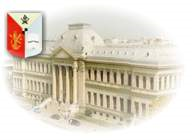 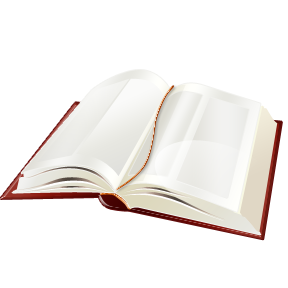 ROMÂNIAMINISTERUL EDUCAŢIEI NATIONALEŞI CERCETĂRII ŞTIINŢIFICEUNIVERSITATEA DIN CRAIOVAFACULTATEA DE LITEREStr. A. I. Cuza, nr.13; tel: 4051414468, fax 251418849SIMPOZIONUL NAȚIONAL STUDENȚESCBEYOND LANGUAGECRAIOVA, ROMÂNIA 19 aprilie 2019Nume: Prenume: Afilierea instituțională:Oraș:Adresă de email: Număr de telefon: Titlul comunicării: Rezumat (15-20 rânduri): Cuvinte cheie (3-5 cuvinte):Minibibliografie: 